.Intro: 16 counts beatS1: Charleston, Fwd, Sweep, Kick, Shuffle ½ LS2: Pivot ¼ L, Cross Shuffle, Hinge ½ R, Cross SambaS3: Mambo Fwd, Mambo Bkw, Side Mambo Cross x2S4: Rock Fwd Recover, Triple ¾ R, Fwd, Scuff Ball Step, FwdS5: Walk Fwd ⅛ R x2, Shuffle ¼ R (x2)S6: Jazz Box Touch, Out Out, In InS7: Walk Fwd ⅛ L x2, Shuffle ¼ L (x2)S8: Jazz Box ¼ R, Out Out, In InStart againBridge 1: After the 1st wall [9]:Rocking ChairTag + Restart: Dance the 3rd wall up to and including count 32 (count 8 of the 4th section), then:Rock Fwd Recover, Coasterand start againBridge 2: After the 4th wall [9]: The beat drops out, continue dancing on the same pace.Pivot ½ L, Fwd, Hold, Toe Strut Fwd x2Pivot ½ R, ⅛ R Fwd, Hold, Toe Strut Fwd x2Pivot ½ L, Fwd, Hold, Toe Strut Fwd x2Pivot ½ R, ⅛ R Side, Hold, Behind, Hold, Side, HoldSync. Jazz Box, Hold, Cross, Hold, Point, HoldSync. Jazz Box, Hold, Cross, Hold, Point, HoldWalk Fwd ⅛ R x2, Shuffle ¼ R (x2)Jazz Box, Out Out, In InEnding: Dance the 5th wall up to and including count 31 (count 7 of the 4th section) and end with:Wil Bos Line Dancers - www.wbos.nl - info@wbos.nl -  mobiel +31 653 53 18 23A Show of Burlesque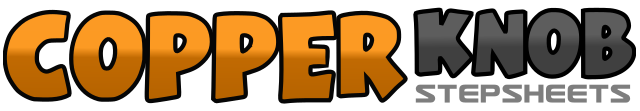 .......Count:64Wall:4Level:Intermediate.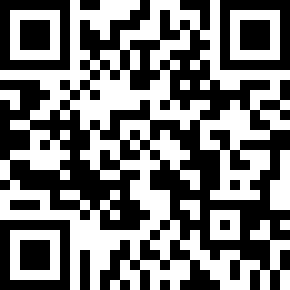 Choreographer:Wil Bos (NL) - December 2016Wil Bos (NL) - December 2016Wil Bos (NL) - December 2016Wil Bos (NL) - December 2016Wil Bos (NL) - December 2016.Music:Burlesque (feat. Klara Ellas) - Andreas Schuller : (Album: Burlesque)Burlesque (feat. Klara Ellas) - Andreas Schuller : (Album: Burlesque)Burlesque (feat. Klara Ellas) - Andreas Schuller : (Album: Burlesque)Burlesque (feat. Klara Ellas) - Andreas Schuller : (Album: Burlesque)Burlesque (feat. Klara Ellas) - Andreas Schuller : (Album: Burlesque)........1-4RF step forward, LF sweep and kick forward, LF sweep and step back, RF sweep and point back5-6RF step forward, LF sweep and kick forward7&8LF ¼ left step side, RF step beside, LF ¼ left step forward [6]1-2RF step forward, R+L ¼ turn left3&4RF cross over, LF step side, RF cross over5-6LF ¼ right step back, RF ¼ right step side7&8LF cross over, RF rock side, LF recover [9]1&2RF rock forward, LF recover, RF step slightly back3&4LF rock back, RF recover, LF step slightly forward5&6RF rock side, LF recover, RF cross over7&8LF rock side, RF recover, LF cross over [9]1-2RF rock forward, LF recover3&4RF ½ right step forward, LF step beside, RF ¼ right step forward5LF step forward6&7RF scuff, RF step beside on ball foot, LF step forward8RF step forward [6]1-2LF ⅛ right step forward, RF ⅛ right step forward3&4LF ⅛ right step forward, RF step beside, LF ⅛ right step forward5-6RF ⅛ right step forward, LF ⅛ right step forward7&8RF ⅛ right step forward, LF step beside, RF ⅛ right step forward [6]1-4LF cross over, RF step back, LF step side, RF touch beside5-6RF step right forward (out), LF step side (out)7-8RF step back to center (in), LF step beside (in) [6]1-2RF ⅛ left step forward, LF ⅛ left step forward3&4RF ⅛ left step forward, LF step beside, RF ⅛ left step forward5-6LF ⅛ left step forward, RF ⅛ left step forward7&8LF ⅛ left step forward, RF step beside, LF ⅛ left step forward [6]1-4RF cross over, LF ¼ right step back, RF step side, LF step forward5-6RF step right forward (out), LF step side (out)7-8RF step back to center (in), LF step beside (in) [9]1-4RF rock forward, LF recover, RF rock back, LF recover1-2LF rock forward, RF recover3&4LF step back, RF together, LF step forward1-4RF step forward, R+L ½ turn left, RF step forward, hold5-8LF step forward on toes, LF heel down, RF step forward on toes, RF heel down [3]1-4LF step forward, L+R ½ turn right, LF ⅛ right step forward, hold5-8RF step forward on toes, RF heel down, LF step forward on toes, LF heel down [10.30]1-4RF step forward, R+L ½ turn left, RF step forward, hold5-8LF step forward on toes, LF heel down, RF step forward on toes, RF heel down [4.30]1-4LF step forward, L+R ½ turn right, LF ⅛ right step side, hold5-8RF cross behind, hold, LF step side, hold [12]1-4RF cross over, LF step back, RF step side, hold5-8LF cross over, hold, RF point side, hold [12]1-4RF cross over, LF step back, RF step side, hold5-8LF cross over, hold, RF point side, hold [12]1-2RF ⅛ right step forward, LF ⅛ right step forward3&4RF ⅛ right step forward, LF step beside, RF ⅛ right step forward5-6LF ⅛ right step forward, RF ⅛ right step forward7&8LF ⅛ right step forward, RF step beside, LF ⅛ right step forward [12]1-4RF cross over, LF step back, RF step side, LF step forward5-6RF step right forward (out), LF step side (out)7-8RF step back to center (in), LF step beside (in) [12]8L+R ½ turn right [12]